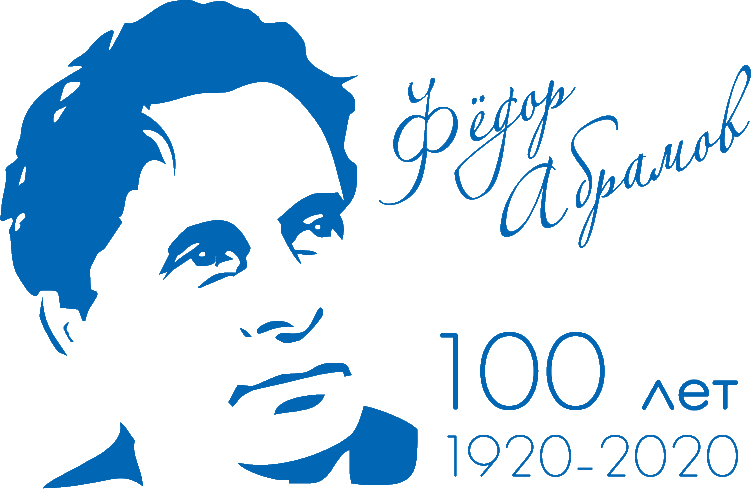 2020 год – Год Фёдора Абрамова в Архангельской области14 мая – день памяти писателя Ф.А. АбрамоваПрограмма мероприятий Наименование мероприятияДата, время (показа/размещения/трансляции) Место проведенияОтветственныйOnline-викторина «Фёдор Абрамов и Великая Отечественная война»с 25 апреля 2020 г.до 00:00 часов 14 мая 2020 г.,итоги викторины –  15 мая 2020 г. после 15:00 Официальный сайт учреждения: karpbibl@yandex.ruhttps://docs.google.com/forms/d/e/1FAIpQLSfZP6wQGu2NgZYRG-YyrYDGvo_c9tpymoFKTfQezVkNy0VxnA/viewformКарпогорская библиотека 
им. Ф.А. АбрамоваСубботник на территории Литературно-мемориального музея Ф.А. Абрамова 12 мая 2020 г.Литературно-мемориальный музей Ф.А. Абрамова,дер. Веркола Пинежского района Архангельской областиГБУК Архангельской области «Архангельский краеведческий музей», Литературно-мемориальный музей 
Ф.А. Абрамова – филиал музеяВиртуальная выставка «Правда Абрамова» 13 мая 2020 г.Официальный сайт учреждения: https://kraeved29.ru/ГБУК Архангельской области «Архангельский краеведческий музей»Викторина «Верите ли вы, что…»  (к выставке «Там, у Пинеги реки», открытой в  музейном объединении «Художественная культура Русского Севера» 
к 100-летию со дня рождения Фёдора Абрамова)Экскурс в биографию 
Ф.А. Абрамова14 – 16 мая 2020 г.Официальный сайт учреждения:http://www.arhmuseum.ru/Официальная группа в «ВКонтакте»: https://vk.com/arhmuseumГБУК Архангельской области «Государственное музейное объединение «Художественная культура Русского Севера»VI районная  акция «Абрамовский марафон» 
в  оnline-режиме,тема «Абрамов и война»Участники  акции читают произведения  и отрывки 
из  произведений  Ф.А.Абрамова, публицистику, воспоминания, отрывки из статей, выступлений Ф.А.Абрамова по военной тематике, снимают видео 
и размещают на своих страничках в «ВКонтакте»
с хэштегом #АБРАМОВСКИЙМАРАФОН#14 –20 мая  2020 г.Архангельская областьПоложение об акции  размещено на тематической странице 
«100 лет Ф. Абрамову» официального сайта Правительства Архангельской области https://dvinaland.ru/region/abramov/ (раздел «Справочник документов»)МБУК  «Карпогорский культурный центр» муниципального образования «Пинежский  муниципальный район»Видеокнига #читаемАбрамова. «Братья и сестры» 
(отрывки из романа Фёдора Абрамова «Братья и сестры») Проект Архангельского театра драмы имени М.В. Ломоносова, «Российской газеты», портала «ГодЛитературы.рф» при поддержке Правительства Архангельской областипостоянноСайт Год литературы: https://godliteratury.ru/Ссылка на книгу: https://godliteratury.ru/projects/videokniga-chitaem-abramova-bratya-iПортал  «ГодЛитературы.рф»Возложение цветов 
к памятным местам 
с. Карпогоры, связанным 
с именем писателя Ф.А. Абрамова 
(малыми группами)14 мая 2020 г.Абрамовские места с. КарпогорыКарпогорская библиотека 
им. Ф.А. АбрамоваДень памяти Фёдора Абрамова 
в Верколе. Возложение цветов на могилу Ф.А. Абрамова. Лития14 мая 2020 г.Усадьба Ф.А. Абрамова,дер. Веркола Пинежского района Архангельской областиГБУК Архангельской области «Архангельский краеведческий музей», Литературно-мемориа
Ф.А. Абрамова – филиал музеяАкция «Читаем Абрамова всем» (радиотрансляция чтения произведений Ф.А. Абрамова)14 мая 2020 г. 8:30 – 17:00Радиотрансляция на площади у Карпогорского районного Дома народного творчества,с. Карпогоры, ул. Ф. Абрамова, д.45аМБУК  «Карпогорский культурный центр» муниципального образования «Пинежский  муниципальный район»Документальный фильм «Воспоминания
И.П. Золотусского о Фёдоре Абрамове»Золотусский Игорь Петрович – историк литературы, писатель, литературный критик, автор многих статей и первой книги 
о судьбе и творчестве Ф.А. Абрамова14 мая 2020 г.Официальный сайт учреждения: https://www.aonb.ru/ГБУК Архангельской области «Архангельская областная научная ордена «Знак Почета» библиотека 
имени 
Н.А. Добролюбова»Видеоприветствие Галины Михайловны Абрамовой, племянницы Фёдора Абрамова, прозвучавшее в рамках проведения Межрегиональной научно-практической конференции, посвященной 100-летию со дня рождения Ф.А. Абрамова 
(12 февраля 2020 г.)14 мая 2020 г. 9:00Группа «Библиотеки города Архангельска»  социальной сети  в «ВКонтакте»:  https://vk.com/arhlibМУК муниципального образования «Город Архангельск» «Централизованная библиотечная система»«Памяти Фёдора Абрамова посвящается».Видеорассказ о жизни 
и творчестве писателя14 мая 2020 г. 9:15Группа «Библиотеки города Архангельска»  социальной сети  в «ВКонтакте»:  https://vk.com/arhlibМУК муниципального образования «Город Архангельск» «Централизованная библиотечная система»«Родниковое слово Фёдора Абрамова»: 
презентация книги доктора филологических наук Северного (Арктического) университета  имени 
М.В. Ломоносова 
Петрова А.В.14 мая 2020 г.10:00Группа «Библиотеки города Архангельска»  социальной сети  в «ВКонтакте»:  https://vk.com/arhlibМУК муниципального образования «Город Архангельск» «Централизованная библиотечная система»«Глазами друга: Фёдор Абрамов в работах художника Фёдора Мельникова»: презентация14 мая 2020 г. 11:00Группа «Библиотеки города Архангельска»  социальной сети  в «ВКонтакте»:  https://vk.com/arhlibМУК муниципального образования «Город Архангельск» «Централизованная библиотечная система»Фёдор Абрамов «Две зимы и три лета»: отрывок из романа читает  Любовь Гарганчук, главный библиотекарь Центральной городской библиотеки имени 
М.В. Ломоносова14 мая 2020 г. 12:00Группа «Библиотеки города Архангельска»  социальной сети  в «ВКонтакте»:  https://vk.com/arhlibМУК муниципального образования «Город Архангельск» «Централизованная библиотечная система»«Неистовый»: показ документального фильма кинорежиссера, заслуженного деятеля искусств РФ, лауреата российских и международных конкурсов Клавдии Хорошавиной14 мая 2020 г. 13:00Группа «Библиотеки города Архангельска»  социальной сети  в «ВКонтакте»:  https://vk.com/arhlibМУК муниципального образования «Город Архангельск» «Централизованная библиотечная система»«Писательский авторитет 
Ф.А. Абрамова: аспекты осмысления творческой линии и мировоззрения автора»: 
лекция кандидата исторических наук, доцента кафедры отечественной истории Гуманитарного института Вологодского государственного университета Столетовой  А.С.14 мая 2020 г. 14:00Группа «Библиотеки города Архангельска»  социальной сети  в «ВКонтакте»:  https://vk.com/arhlibМУК муниципального образования «Город Архангельск» «Централизованная библиотечная система»«Простые звуки Родины моей»  спектакль Архангельского открытого студенческого театра «Балаганчик»  Северного (Арктического) университета  
имени М.В. Ломоносова14 мая 2020 г.15:00Группа «Библиотеки города Архангельска»  социальной сети  в «ВКонтакте»:  https://vk.com/arhlibМУК муниципального образования «Город Архангельск» «Централизованная библиотечная система»«Вот такая она – Веркола»: фотовыставка работ Елены Терепилко (г. Архангельск)14 мая 2020 г.16:00Группа «Библиотеки города Архангельска»  социальной сети  в «ВКонтакте»:  https://vk.com/arhlibМУК муниципального образования «Город Архангельск» «Централизованная библиотечная система»«Чтобы красота не пропала»: авторский документальный фильм кандидата филологических наук  Северного (Арктического) университета  имени 
М.В. Ломоносова Марины Никитиной14 мая 2020 г.17:00Группа «Библиотеки города Архангельска»  социальной сети  в «ВКонтакте»:  https://vk.com/arhlibМУК муниципального образования «Город Архангельск» «Централизованная библиотечная система»Онлайн-трансляция  спектакля  «Пряслины. Две зимы и три лета»Инсценировка – М. Васюнов (по роману Ф. Абрамова)
Режиссёр – В. Хрущёв14 мая 2020 г.19:00Официальный сайт учреждения: https://vk.com/arhdramaruОфициальный ютюб-канал: https://www.youtube.com/channel/
UCsPxJhIzYiJG04nazmaKOvg?view_as=subscriberОфициальная группа в «ВКонтакте»: https://vk.com/arhdramaruГБУК Архангельской области «Архангельский театр драмы имени 
М.В. Ломоносова»Виртуальная   выставка рисунков участников Всероссийского конкурса рисунка, посвященного 
100-летию со дня рождения Ф.А Абрамова14 мая 2020 г.Официальный сайт учреждения: https://kraeved29.ru/ГБУК Архангельской области «Архангельский краеведческий музей»Исполнение Государственным академическим Северным русским народным хором русской народной  песни 
«Хожу я по травке» – любимой  песни Ф.А. Абрамова(из постановки «Пинежское метище», созданной 
к 100-летию со дня рождения писателя). 

Публикация видео14 мая 2020 г.Официальная группа учреждения в «ВКонтакте»: https://vk.com/northchoirГБУК Архангельской области « Государственный академический Северный русский народный хор»Сетевой проект «Абрамов. Выставка одного экспоната»: презентация экспоната 14 мая 2020 г.Официальный сайт учреждения: karpbibl@yandex.ruКарпогорская библиотека им. 
Ф.А. Абрамова«Он был рыцарем правды»: видеоматериал14 мая 2020 г.Официальный сайт учреждения:http://aodb.culture29.ru/news/ГБУК Архангельской области «Архангельская областная детская библиотека имени А.П.Гайдара»Статья режиссера Теймураза Эсадзе, посвященная памяти Ф.А. Абрамова 14 мая 2020 г.Официальный сайт учреждения: https://kraeved29.ru/ГБУК Архангельской области «Архангельский краеведческий музей»Статья по заметкам из дневника 
Ф.А. Абрамова  
(А.П. Рыжков, заведующий Мезенским историко-краеведческим музеем)14 мая 2020 г.Официальный сайт учреждения: https://kraeved29.ru/ГБУК Архангельской области «Архангельский краеведческий музей»,Мезенский историко-краеведческий музей – филиал музеяОнлайн-репортаж по выставке рисунков Всероссийского конкурса рисунка, посвященного 100-летию 
со дня рождения Ф.А Абрамова 
в Пинежском краеведческом музее15 мая 2020 г.Официальный сайт учреждения: https://kraeved29.ru/ГБУК Архангельской области «Архангельский краеведческий музей»,Пинежский краеведческий музей – филиал музея